Приложение 1Требования к оформлению докладовдля сборника материалов конференцииДля подготовки доклада должен использоваться текстовый редактор Microsoft Word и шрифт Times New Roman. Максимальный объем статьи 5 полных страниц; минимальный – 4 полные страницы (от 12 до 15 тыс. печатных знаков).Параметры страницы: ориентация – книжная.Поля: верхнее – 2,4 смнижнее – 2,8 смлевое – 2,5 смправое – 2,5 смЯзыки конференции: русский, английскийЗаголовок (название доклада): строчные буквы, Times New Roman, 14пт, полужирный, от центра. Обратите внимание – в конце заголовка точка не ставится! После заголовка одна строка остается пустая.Авторы:Формат: И.О. ФамилияОформление: строчные буквы; Times New Roman, 14пт, полужирный, от центра. В том случае, когда у доклада более одного автора, то Ф.И.О. авторов записываются подряд через запятую.Информация об авторе/авторахФормат: для обучающихся – уровень обучения, курс; для руководителей и соавторов, не являющихся обучающимися, – ученая степень, должность.Оформление: строчные буквы. Шрифт: Times New Roman, 14, обычный, от центра. Название организацииСтрочные буквы, Times New Roman, 14, обычный, от центра. Без аббревиатур. Название города и страныУказывается через запятую после названия организации (учебного заведения). Строчные буквы, Times New Roman, 14, обычный, от центраАннотацияАннотация объемом не более 10 строк должна кратко излагать предмет доклада и основные содержащиеся в нем выводы.Шрифт – обычный, размер шрифта – 13 пт., выравнивание по ширине, красная строка – 1 см.Текст докладаРазмер шрифта – 14 пт, междустрочный интервал – одинарный, красная строка – 1 см.Форматирование выравниванием по ширине.Стилевое оформление – обычное. Без переносовВстречающиеся в тексте условные обозначения и сокращения должны быть раскрыты при первом появлении их в тексте.Разделы и подразделы доклада нумеруются арабскими цифрами, выделяются полужирным шрифтом и на отдельную строку не выносятся.В статье не следует представлять графический (фотографии, репродукции и т. п.) материал. Просьба – по возможности представлять статьи без рисунков, таблиц, специальных символов.ТаблицыТаблицы в тексте должны быть выполнены в редакторе Microsoft Word (не отсканированные и не в виде рисунка). Выравнивание – «по ширине окна». Номер таблицы. Выравнивание по правому краю. Шрифт – обычный, 12 пт., точка в конце не ставится (Например: Таблица 1). Если в тексте присутствует только одна таблица, ее номер не ставится (Таблица).Название таблицы. С новой строки. Выравнивание – от центра. Шрифт – обычный, 12 пт., точка в конце не ставится.Содержимое таблицы. Шрифт обычный, 12 пт, интервал – одинарный. Условные обозначения. Выравнивание – по левому краю без отступа. Шрифт – обычный, 12пт.ИллюстрацииРисунки размещаются в рамках рабочего поля. Допускается использование рисунков в форматах JPEG и GIF. Рисунки должны допускать перемещение в тексте и возможность изменения размеров. Используемое в тексте сканированное изображение должно иметь разрешение не менее 300 точек на дюйм.Рисунки, схемы диаграммы – должны быть черно-белыми! Шрифт в диаграммах, схемах – Times New RomanСсырка на иллюстрацию в текста – (рис. 1)Подпись под рисунком.Шрифт – обычный, размер – 12 пт, выравнивание – от центра, интервал – одинарный. Обратите внимание, что в конце названия рисунка точка не ставится!Пример: «Рис. 2. Название рисунка»Нумерация страниц и колонтитулыНе используйте колонтитулы. Не нумеруйте страницы.Это крайне затрудняет работу по верстке сборника.СсылкиВ тексте ссылки на литературу и источники оформляются следующим образом:Текст доклада ...текст доклада ... [1, с. 256]. Текст доклада ... [2, с. 5] и т.п.Раздел «Литература»Список литературы размещается в конце доклада. Размер шрифта 14 пт., форматирование – по ширине страницы. Нумерованный список с точкой (1.).Любые выделения должны отсутствовать. В том числе подчеркивания ссылок на интернет-источники.Примеры оформления списка литературы:Для книг:1. Зуб А.Т. Управление организационными кризисами. М.: Университетский гуманитарный лицей. – 2003.2. Петрунин Ю.Ю., Борисов В.К. Психология бизнеса. – М.: Дело. – 2000. – 283 с.Для статей в журналах, сборниках трудов и других коллективных публикациях:3. Маринко Г.И. Культура организации и управление знаниями // Философия науки и научно-технической цивилизации: Юбилейный сборник / Отв. ред. С.Л. Катречко. – М.: Полиграф-Информ –2005. – С. 322–338.5. Воронина Т.П., Молчанова О.П. Особенности управления инновационной организацией // Вестник Московского университета. Сер. 21. Управление (государство и общество). – № 2. – 2004. – С. 66–82.Для материалов из INTERNET:8. Сурин А.В. Психологические основы тренинга: опыт и проблемы. – http://e-journal.spa.msu.ru/images/File/2003/surin.pdf (в скобках указывается дата просмотра материала в Интернет).УСЛОВИЯ ПУБЛИКАЦИИ В ЭЛЕКТРОННОМ СБОРНИКЕЭлектронному сборнику студенческих докладов присваивается международный индекс ISBN, индексы ББК и УДК.Все доклады обязательно подлежат редакции (научной и технической).Редакционная комиссия сборника материалов конференции оставляет за собой право отказать в публикации авторам статей, не соответствующих предъявляемым требованиям к оформлению и/или уровню конференции.ПРИМЕР Оформления:НазваниеИ.О. Фамилия1, И.О. Фамилия21студент 1 курса магистратуры2кандпсихол.н., доцент кафедры психологии управления и служебной деятельностиЮжно-Уральский государственный университет, г. Челябинск, РоссияТекст аннотации (без слова «аннотация»)Текст статьиТаблица 1НазваниеУсловные обозначения: * – р<0.05; ** – р<0.01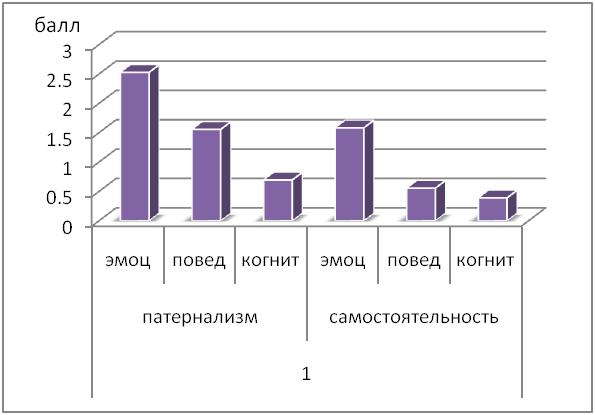 Рис. 2. Шкала «экономический патернализм – экономическая  самостоятельность»Литература1.